P1Pianificazione e aggiornamento del sistema di gestione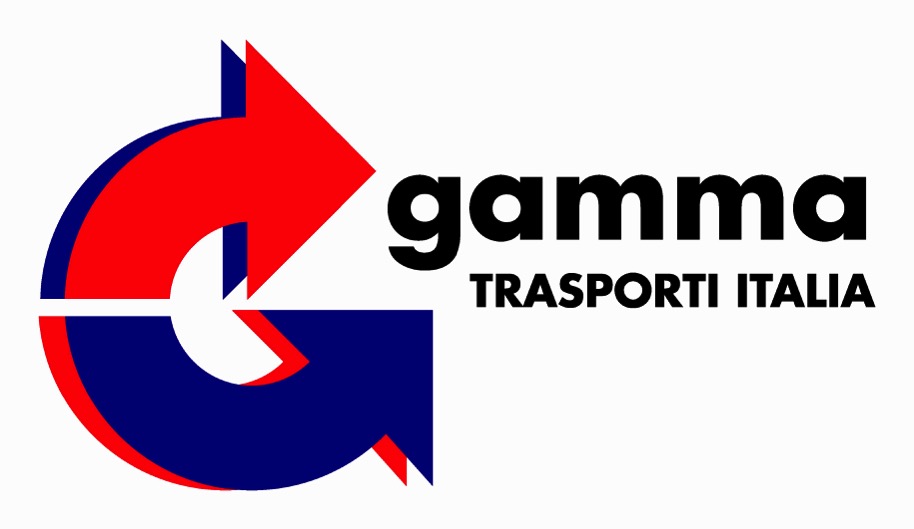 INDICE1.	INDICE	22.	SINTESI DELLE REVISIONI DEL DOCUMENTO	23.	MODULI ALLEGATI	24.	PRASSI OPERATIVE	34.1	Premessa	34.2	Individuazione dei fattori interni ed esterni rilevanti che caratterizzano il contesto	44.3	Individuazione delle parti interessate, delle relative aspettative e degli obblighi di conformità	44.4	Individuazione dei processi primari dell’organizzazione	54.5	Definizione delle azioni necessarie per gestire rischi/opportunità e gestione del cambiamento	54.6	Monitoraggio indicatori	64.7	Obiettivi e pianificazione per il loro raggiungimento	64.8	Riesame delle analisi, obiettivi e indicatori	6SINTESI DELLE REVISIONI DEL DOCUMENTOMODULI ALLEGATISono allegati alla seguente procedura i seguenti moduli:M1_01 Flusso processiM1_02 Piano della QualitàM1_03 Valutazione dei rischi e opportunitàM1_04 Registro azioni e obiettiviM1_05 Gestione KPIPRASSI OPERATIVEPremessaI processi direzionali si concretizzano nella pianificazione e aggiornamento del sistema di gestione, implementato e mantenuto aggiornato nel rispetto in conformità al seguente diagramma di flusso:L’organizzazione, in fase di definizione del proprio sistema di gestione, ha:individuato i fattori interni ed esterni significativiIndividuato le aspettative delle parti interessate rilevantidefinito i processi primari in riferimento al campo di applicazione del proprio sistema di gestione (Manuale Qualità cap.5) e disegnato flussi e responsabilità dei diversi processi secondari ad essi correlati (es. ciclo attivo, fatturazione, etc.).La valutazione è condotta da un team multidisciplinare in grado di analizzare gli aspetti citati nello specifico ma anche in relazione alle iterazioni e influenze reciproche.La valutazione ha portato alla definizione di:Flusso dei processi primari, rappresentato nel modulo M1_01Procedure del sistema di gestione, citate nel capitolo 7 del ManualeIndicatori di processo per consentire di valutare le performance ottenute dal sistema, individuati e rivalutati annualmente in sede di riesame della direzioneIl sistema è mantenuto aggiornato attraverso una rivalutazione periodica, almeno annuale, in concomitanza del riesame della direzione o in presenza di eventi significativi, è rivalutato per:confermarne la continua adeguatezza, oppurevalutare iniziative e azioni specifiche per gestire condizioni di rischio o opportunità. Tali iniziative possono portare anche ad una variazione dell’impostazione del sistema per allinearlo alle mutevoli condizioni di contesto ed alle aspettative delle parti interessate coinvolte dalle attività aziendali.Individuazione dei fattori interni ed esterni rilevanti che caratterizzano il contestoL’organizzazione ha stabilito una metodologia di analisi del contesto che prevede una valutazione dei fattori interni ed esterni che lo caratterizzano.I fattori ESTERNI possono essere:fattori ambientalifattori socio-economici, politici, culturalifattori tecnologici, finanziari/economici, competitivifattori legali/normativiI fattori INTERNI possono essere:fattori orientamento strategicofattori attività/prodotti/servizifattori risorse, capacità, conoscenzeLa valutazione viene periodicamente formalizzata all’interno del verbale del riesame della direzione.Individuazione delle parti interessate, delle relative aspettativeL’organizzazione ha stabilito una metodologia di analisi delle aspettative parti interessate valutate rilevanti ai fini del sistema di gestione aziendale.Le “parti interessate rilevanti” sono categorie di persone/aziende che presentano caratteristiche omogenee e comuni, che sono valutate rilevanti per le loro iterazioni con l’azienda e per la loro capacità di influenzare il sistema di gestione aziendale.Parti interessate rilevanti possono essere:clienti o categorie di clientifornitori o categorie di fornitoridipendenti o categorie di dipendentiautorità di controlloproprietàetc. etc.La valutazione viene periodicamente formalizzata all’interno del verbale del riesame della direzione.Individuazione dei processi primari dell’organizzazioneL’organizzazione ha stabilito una metodologia per la mappatura e analisi dei processi al fine di determinare eventuali rischi presenti, in relazione alla gestione degli stessi.I processi primari per l’organizzazione sono rappresentati da:processo di trasportoprocesso di gestione e erogazione di servizi logisticiLe fasi che caratterizzano i processi primai, incluse le relative iterazioni, sono documentate nel modulo M1_01.I processi secondari sono invece i processi a supporto dei processi primari, la cui finalità è garantire l’efficacia ed efficienza di questi ultimi. I processi secondari sono mappati nel capitolo 6 del Manuale.I processi sono quindi attuati in accordo ai controlli definiti nelle procedure del sistema di gestione i cui tratti caratterizzanti sono indicati nel modulo M1_02 Piano della Qualità, all’interno del quale sono definiti:processoelementi/eventi caratterizzantipossibili rischimisure di controllo adottateeventuali indicatori di performance (KPI) misurati per attestarne il livello di controlloI risultati ottenuti dalla misurazione dei KPI sono analizzati in sede di riesame della direzione.Definizione delle azioni necessarie per gestire rischi/opportunità e gestione del cambiamentoPer ciascun fattore rilevante (§4.2), parte interessata (§4.3) o processo (§4.4), ne è valutato il conseguente evento e impatto sull’azienda, in termini di influenza sulle prestazioni e/o credibilità del sistema, ed individuati i conseguenti rischi e opportunità.Tutti i nuovi eventi sono identificati e valutati indicando nel modulo M1_03:evento oggetto dell’analisiconseguenza reale o potenzialepossibile influenza sul sistema, definendo se trattasi di una condizione di rischio o opportunitàvalore del parametro P, che rappresenta la probabilità di accadimento (in presenza di un rischio) o la priorità data all’evento (in presenza di un’opportunità)valore del parametro I, che rappresenta l’entità delle conseguenze nel caso in cui l’evento si concretizzivalore del parametro S, calcolato con la seguente formula   S =P x IPer eventi con significatività S > alla soglia predefinita è inoltre indicato:quanto attuato dall’azienda pere gestire l’eventoil valore del parametro LC, che esprime in forma quantitativa il livello di controllo da parte dell’organizzazione (0 nessun controllo; 5 controllo totale)valore del parametro SR, calcolato con la seguente formula   SR=S*(1-LC/5)Per eventi con significatività SR > alla soglia predefinita è quindi necessario definire:un indicatore di performance, che consente di valutare oggettivamente la reale gestione dell’evento (§4.6)nuove azioni per migliorare la gestione del rischio o la probabilità di cogliere opportunità (§4.7)Monitoraggio indicatoriL’organizzazione deve stabilire idonee modalità per monitorare i propri indicatori di performance derivanti:dal piano della qualità (§4.4);dalla valutazione dei rischi e opportunità (§4.5);le modalità di monitoraggio sono documentate sul modulo M1_04.Il modulo è periodicamente aggiornato, in accordo alla frequenza stabilita per ogni singolo indicatore, con i risultati dell’attività di monitoraggio e misurazione.Obiettivi e pianificazione per il loro raggiungimentoL’organizzazione deve stabilire programmi di attuazione specifici per portare a compimento le nuove iniziative derivanti dalla valutazione dei rischi e opportunità (§4.5); i programmi di attuazione sono documentati sul modulo M1_04.Riesame delle analisi, obiettivi e indicatoriAlmeno annualmente la direzione effettua un riesame dei risultati del sistema di gestione in accordo ai requisiti specifici previsti dagli standard di riferimento per l’organizzazione; come minimo gli argomenti riesaminati sono:della valutazione dei rischi e opportunitàdegli obiettivi aziendalidegli indicatori di processodei risultati degli audit interni e ispezioni di sitodei risultati derivanti dal monitoraggio delle non conformità e reclamidei risultati derivanti dalle visite di clienti/autorità di controllodei programmi di prerequisitodei piani HACCP e delle relative attività di verifica condotte nel corso dell’annodelle performance dei fornitori e dei rischi conseguenti l’utilizzo di MPTale attività è condotta verbalizzata dal Responsabile del Sistema di Gestione, sottoposto poi all’approvazione da parte della direzione.RevisioneDataMotivo della revisione008/01/18Revisione generale106/03/20Definizione nuova metodologia analisi rischi e opportunità209/03/23Definizione di alcuni dettagli34